 	WEST HANOVER ELEMENTARY SCHOOL PTA  	MAYFAIR COMMITTEE – RAFFLES  	7740 Manor Drive, Harrisburg, PA 17112        WHEMayfair@yahoo.com 													March 1, 2018The 63rd Annual West Hanover Elementary School PTA Mayfair is scheduled for May 19, 2018.  This is a day for our students, families, and community to come together for family-oriented games and activities, good food, and of course prizes!  One of the staples for the past 63 years is the Mayfair Raffle.  The Mayfair cannot be a success without businesses like yours donating merchandise, baskets, and/or gift cards for the raffle.   Recognition of your donation will be made the day of the event.  Donations received prior to April 1st will be acknowledged in pre-event publications throughout both our school community and the community at large. We will also provide you with a donation receipt letter including the PTA’s tax-exempt form (#23-7053304) for your records.  Please feel free to email with any questions or concerns.   If your donation can be returned by mail, please send it and the attached information sheet to the school address listed above.   On behalf of West Hanover Elementary School, thank you for your consideration in contributing to the success of our Mayfair and your generosity towards our children.  Your donation will help us, the West Hanover Elementary PTA, support our children and raise funds to benefit the quality of education our children are receiving.     Sincerely, Leigh Cook, Alissa Kern, and Mary Miller - Mayfair Co-Chairs 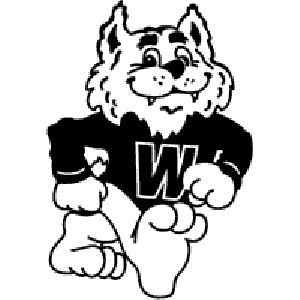 